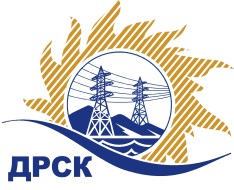 Акционерное Общество«Дальневосточная распределительная сетевая  компания»     (АО «ДРСК»)Протокол №53/МР-Р заседания Закупочной комиссии по аукциону в электронной формес участием только субъектов МСП на право заключения договора на поставку: «Металлопрокат».  (Лот № 22201-РЕМ-РЕМ ПРОД-2020-ДРСК).СПОСОБ И ПРЕДМЕТ ЗАКУПКИ: аукцион в электронной форме с участием только субъектов МСП на право заключения договора на поставку «Металлопрокат».  (Лот № 22201-РЕМ-РЕМ ПРОД-2020-ДРСК).КОЛИЧЕСТВО ПОДАННЫХ ЗАЯВОК НА УЧАСТИЕ В ЗАКУПКЕ: 6 (шесть) заявок.КОЛИЧЕСТВО ОТКЛОНЕННЫХ ЗАЯВОК: 1 (одна) заявка.ВОПРОСЫ, ВЫНОСИМЫЕ НА РАССМОТРЕНИЕ ЗАКУПОЧНОЙ КОМИССИИ: О рассмотрении результатов оценки первых частей заявок.Об отклонении заявки Участника № 234966. О признании заявок соответствующими условиям Документации о закупке по результатам рассмотрения первых частей заявок.РЕШИЛИ:По вопросу № 1Признать объем полученной информации достаточным для принятия решения.Принять к рассмотрению первые части заявок следующих участников:          По вопросу № 2Отклонить заявку Участника  №234966 от дальнейшего рассмотрения на основании п. 4.9.5  г) Документации о закупке, как несоответствующую следующим требованиям:         По вопросу № 3 Признать первые части заявок следующих Участников:№ 237863№ 238369№ 238475№ 238592№ 238598 соответствующими условиям Документации о закупке и принять их к дальнейшему рассмотрению.Секретарь Закупочной комиссии 1 уровня  		                                        М.Г. ЕлисееваИсп. Чуясова.Тел. (4162) 397-268г.  Благовещенск«28» октября 2019 года№п/пДата и время регистрации заявкиИдентификационный номер Участника14.10.2019 14:30№ 23496614.10.2019 10:22№ 23786314.10.2019 16:05№ 23836914.10.2019 18:04№ 23847515.10.2019 06:47№ 23859215.10.2019 08:54№ 238598№п/пДата и время регистрации заявкиИдентификационный номер Участника14.10.2019 14:30№ 23496614.10.2019 10:22№ 23786314.10.2019 16:05№ 23836914.10.2019 18:04№ 23847515.10.2019 06:47№ 23859215.10.2019 08:54№ 238598№ п/пОснования для отклоненияВ составе первой части заявки указаны сведения об Участнике, что не соответствует  п.4.5.1.4 Документации о закупке.